Муниципальное дошкольное образовательное учреждениедетский сад №5 «Радуга»Сценарий фольклорного праздника для детей старшего дошкольного возраста «Рождественские святки»Подготовила: воспитательКурбатская Марина ГеоргиевнаМДОУ детский сад №5 «Радуга»пгт Селижарово2017 г.Цель:приобщать детей к истокам русской народной культуры через организацию детских фольклорных праздников.Задачи:познакомить детей с русским устным творчеством, декоративно-прикладным искусством, рождественским  праздником – Святки;воспитывать у детей уважение, бережное отношение к русской культуре и народным традициям;совершенствовать всестороннее развитие творческих способностей детей средствами русского фольклора;способствовать развитию творческой самостоятельности в создании художественных образов, используя русские народные костюмы, пляски, песни, игры, малые фольклорные жанры;создать у детей радостное настроение, эмоциональный подъем и формировать праздничную культуру.Предполагаемый результат:	Дети получат представление о традициях и обычаях Святочных и Рождественских гуляниях и их значении в русской национальной культуре. Разучат музыкально-фольклорный материал, будут использовать его в повседневной жизни.Предварительная работа:беседа с детьми и родителями о традиционном праздновании на Руси Рождества, Святок, Крещения;подбор и разучивание песен, колядок, игр, русских народных танцев;работа над умением выразительно передавать образы персонажей развлечения средствами речи, мимики, жестов, движений;рассматривание иллюстраций, фотографий из семейнных архивов;изготовление «рождественских звезд», подбор костюмов.Оборудование:наряженная елка;русские народные костюмы для детей и взрослых (Коляда, Коза, Медведь);звезды, колокольчик, мешок с угощениями;музыкальные инструменты: барабан, трещотка, бубен, дудочки;атрибуты для гадания: сундук, свеча, хохломская миска, карточки «Профессии людей»;музыкальный центр, записи фонограмм.Ход мероприятияПод фонограмму песни «Рождество и Святки» (Николаева Л. и ансамбль «Русская душа») дети-ряженые входят в зал, исполняют русский народный танец «Ручеек». 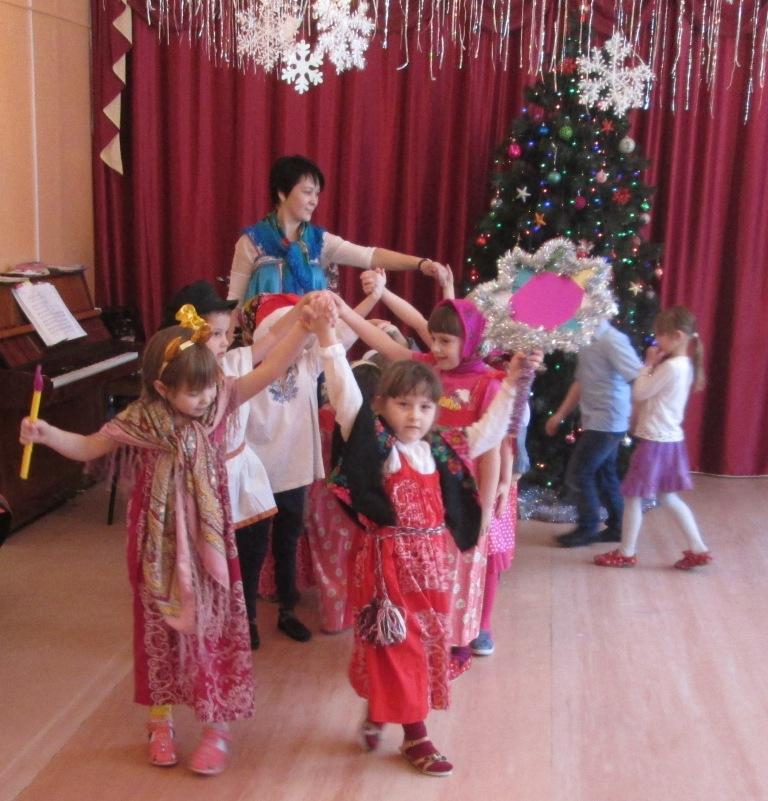 Встают полукругом.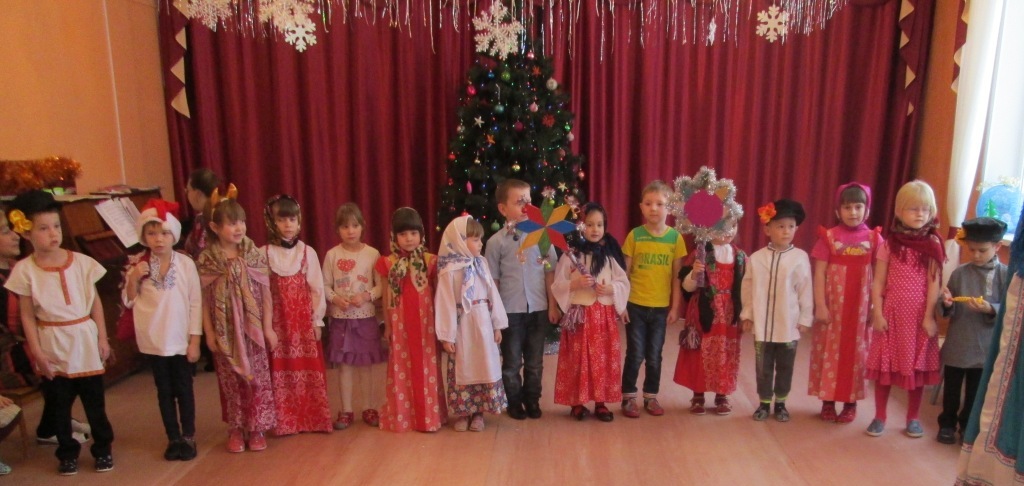 Ведущая: Святки – это святые дни и вечера, которые продолжаются 12 дней от Рождества 7 января до Крещения 19 января.Святки – это старинное русское слово означающее «праздник».Одной из ярких традиций Святок на Руси является колядование.Ведущая: Кто звал-вызывал, Коляду кричал?Ряженые: Кто?Ведущая: А я к вам пришла, колядовщиков привела!1-й реб: Как пошла колядаВдоль по улице гулятьВдоль по улице гулятьС Рождеством поздравлять!(обращается к Коляде) Коляда, Коляда, где ты раньше была?Ведущая: Я во поле ночевала, а теперь и к вам пришла!Коляда светлая!Пришла коляда вперед Масленицы.Зашла коляда в поселок Селижарово,А в поселке том живет народ честной,И большой, и малый.Ведущая: Ребята, знаете ли вы традиции коляды?	По вечерам в святые дни дети и взрослые ходили колядовать. Они собирались небольшими группами, переодевшись в различные костюмы, начиная от вывернутого тулупа и заканчивая какой-либо нечистью и животным.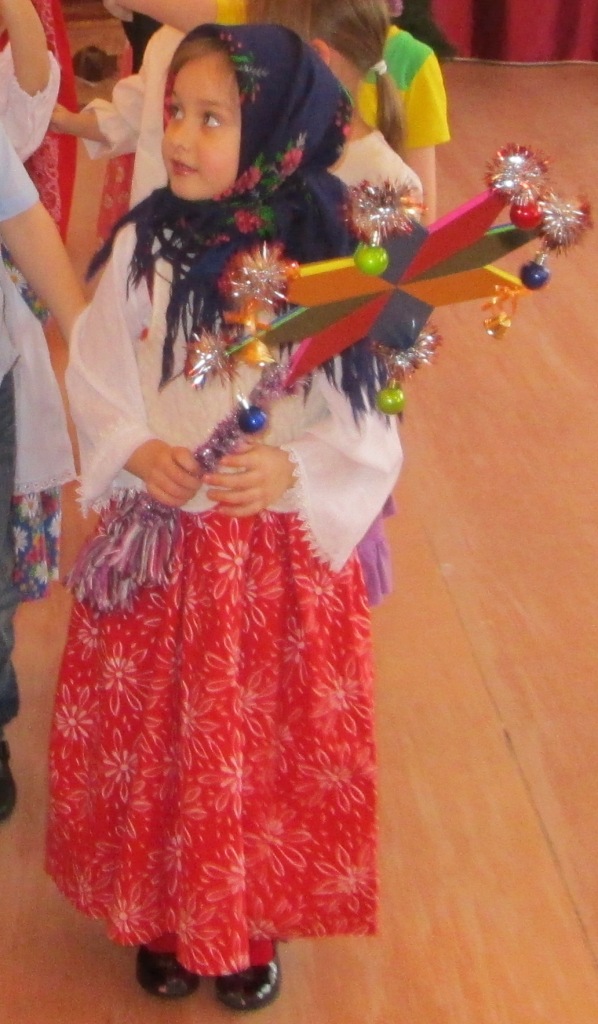 Глава колядующих – звездарь. Это человек, который идет первым и несет звезду. На роль звездаря всегда выбирался человек, который имел громкий красивый голос и лучше других знал колядки.Следующим по старшинству идет звонарь. Его обязанность – нести большой колокольчик и оповещать людей звоном о том, что идут колядующие.Третим важным колядующим является мехоноша. Этот человек должен был быть сильным, так как ему приходилось носить все то, что хозяева домов набросают колядующим: конфеты, печенье, деньги и т.д. Именно набросают, так как колядующие не должны брать ничего из рук – все подарки хозяева должны класть прямо в мешок.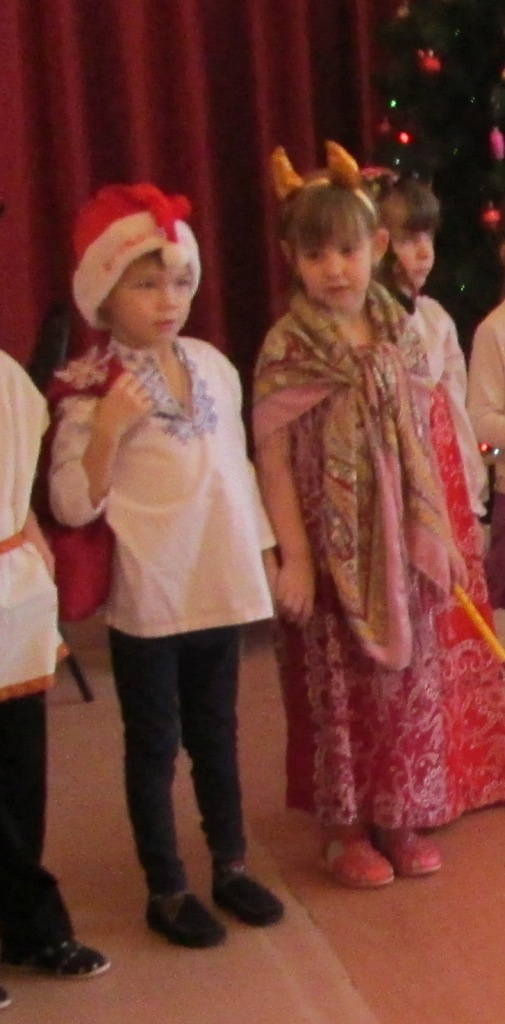 Коза с древнейших времён считается кормилицей человека, обычай гладить козу по шерсти на святках означает сытную и счастливую жизнь в будущем году.
Ну-ка, девчонки, ну-ка, мальчонки!Вставайте в ряду, я козу веду!Всех присутствующих-желающих Коза гладит по руке.Озорные, веселые они шли по дворам, вызывали хозяина, просили разрешения покалядовать, и, получив разрешение, пели колядки под окнами. Обряд сопровождался играми, танцами, музыкой. Колядные песни – это, прежде всего, пожелание небывалого сказочного благополучия и богатства в семье.Во время исполнения колядок обычно детям дают бубны, трещотки, дудочки. Колядующие создают атмосферу праздника и веселья. Колядки можно не только петь, но и просто кричать.2-й реб: Динь-динь-динь, звенят звоночки,К вам пришли сыны и дочки,Вы колядников встречайте,Нас улыбкой привечайте!3-й реб: Коляда, коляда, открывайте ворота!Доставайте сундучки, подавайте пятачки!Кому рубль, кому три…4-й реб: Я маленький зайчик на дудке играю,На дудке играю, вас всех поздравляю!А вы, люди, знайте – копейку подайте!5-й реб: Я маленький мальчик спрятался в чуланчик,Одел красный колпачок – пожалуйте пятачок!6-й реб: Хозяин с хозяйкой, Слезайте с печи,Зажигайте свечи!Открывайте сундучки,Доставайте пятачки!Вам для потехи,Нам — на орехи!7-й реб: Наша-то коляда не мала, не велика.Не в дверь, так в окно пройдет все равно!Не ломай, не сгибай весь пирог подавай!8-й реб: Приходила колядаНакануне РождестваКто даст пирога,Тому полон хлев скота,Овин с овсом,Жеребца с хвостом!Кто не даст пирога,Тому куричья нога,Пест, да лопата,Корова горбата.9-й реб: Коля-коля-коляда –Бедам – "Нет!», а счастью – "Да!"С Новым годом, с Рождеством:Мира Вам желаем в дом,И здоровья, и добра,И сердечного тепла!Коля-коля-коляда –Бедам – "Нет!», а счастью "Да!"Ведущая-Коляда: Ряженые колядовали с песнями и смешными сценками. Вот одну из них мы сейчас увидим.Взрослые разыгрывают сценку.Звучит р.н.м. «Барыня». Входит Медведь. Медведь идёт, хлопая в ладоши, затем останавливается, раскланивается во все стороны.Ведущая: Пришёл к нам Михайло Иваныч. Не простой он медведь, а учёный – что хочешь, то и сделает, всех гостей потешит!А ну-ка, Мишенька Иваныч, родом боярыч,Ходи- похаживай,Говори – поговаривай,Да не гнись дугой,Словно мешок тугой,А ну, поворотись, развернись,Добрым людям покажись!Потешь народ честной,Попляши-ка дорогой!Медведь отрицательно качает головой и рычит.Ведущая: да что ж такое? Мы про музыку-то забыли, не может Михайло Иваныч без музыки плясать. Давайте барабанщика звать!Да звать словами не простыми, а песней, а песня будет вот такая…Поёт на мелодию частушкиНу-ка, Миша, попляши,У тя ножки хороши!Тили-тили-тили-бом,Загорелся козий дом.Коза выскочила,Глаза выпучила,Таракан дрова рубил,В грязи ноги завозил!Хлопая в ладоши, дети подпевают. Поют 2 раза, а на третий раз во время исполнения слов «загорелсся козий дом» - выскакивает Коза в сарафане – «барабанщик». Звучит р.н.мелодия. Коза барабанит, Медведь пляшет.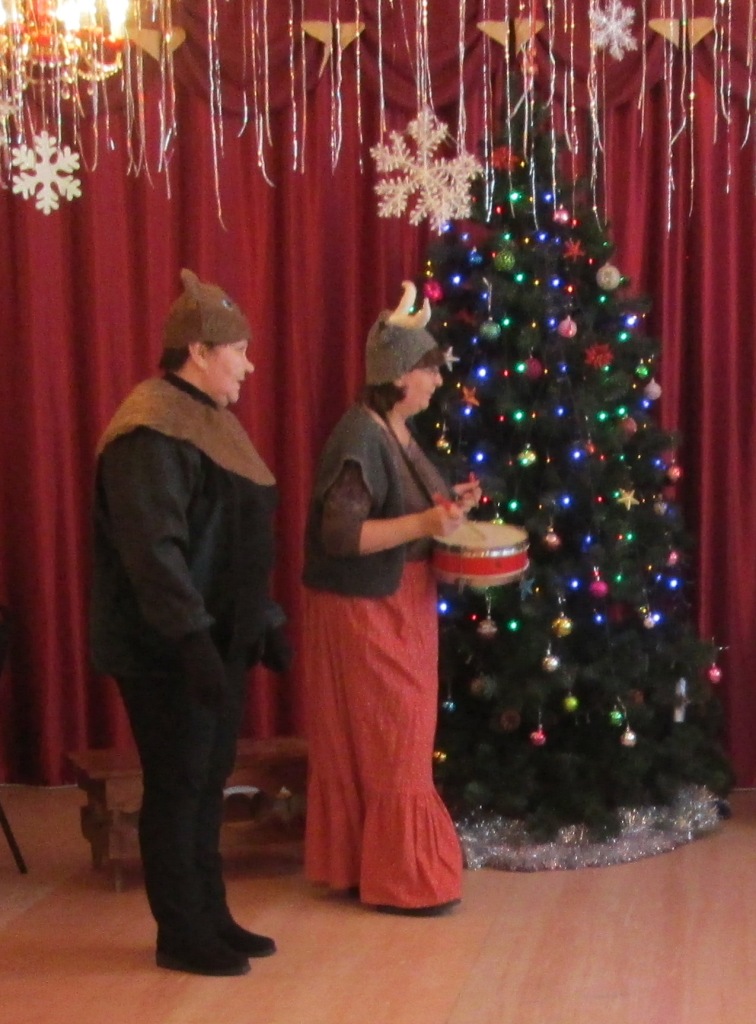 Ведущая: Медведь с Козою забавлялись,                   Друг на друга удивлялись.                   С того раза подружились,                   Музыке и пляске вместе научились.                   Пошли в услужение у хозяину жить,Танец Медведя и КозыВедущая: (Комментирует.) Ну-ка, Миша, покажи, как бабуся на празднике блины пекла да угорела, головушка у неё заболела!Козочка, а как красны девицы причёсываются, белятся, румянятся, на дискотеку рядятся?Миша, покажи, как мальчишечки в бане парятся, на полке валяются и веничком – во как, во как! Ох, хорошо!Медведь опрокидывается навзничь и, лёжа на спине, болтает ногами, машет передними лапами. Коза его «бодает»Ведущая: Приободрись же, Михайло Иваныч, поклонись, поблагодари за почёт и уважение.Хоровод «Птички-невелички» 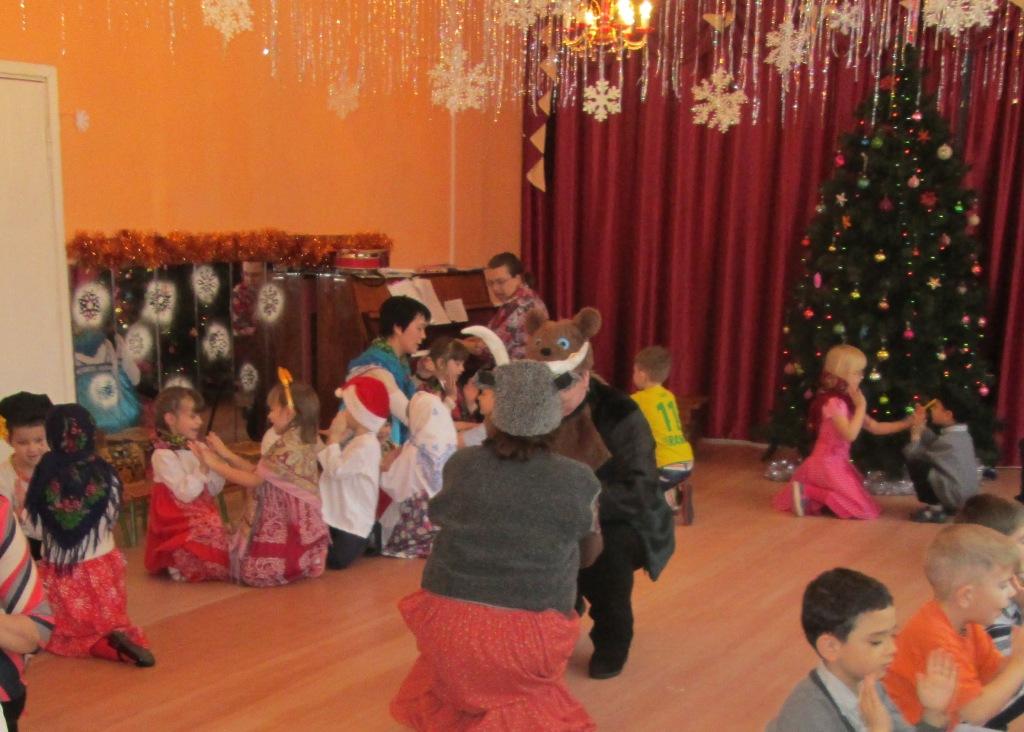 Коза и Медведь: А сейчас все вставайте на игру.Игра «Кто мне в лапы попадёт, тот со мной плясать пойдёт»Коза и Медведь по очереди играют с детьми по группам.Музыкальная игра «Шла коза по лесу…»Коза и Медведь: А сейчас пора проститься. До свидания, спасибо за внимание.Ведущая: Спасибо, артисты, за представление.Коза и Медведь: А нам пора идти к другим детям. До свидания.Коза и Медведь уходят.Ведущая: Издавна на Руси во время от Рождества и до Крещения девушки и парни гадали. Хотели узнать, кем вы будете в будущем?Ведущая берёт хохломскую миску с предметами гадания по профессиям, закрытую платком, и, обходя детей, с шутками – прибаутками комментирует каждый предмет, который дети достают.Для сохранения фольклорного духа, используется рефрен.Припев-рефрен: Ой, слава, слава, ладо моё!Кому вынется, тому сбудется, скоро сбудется, не минуется!Предметы гадания.Ножницы – парикмахер.Сантиметр – портной.Книжка – учёный, писатель.Ноты – музыкант.Краски – художник.Нитки – швея.Монеты – бухгалтер.Поварёшка – повар.Ведущая: А сейчас проведём гадание со свечой.Ход гадания: дети встают в два круга по 6-8 человек. В одном углу – мальчики, в другом – девочки. Все говорят слова: Суженый, ряженый, ты ко мне повернись,Ты со мной подружись. Я свечу передаю и с тобой плясать пойду.Мальчик и девочка, у которого окажется свеча, исполняют перепляс.Ведущая: заканчиваются интересные новогодние праздники, но зима в самом разгаре. Ещё можно и на лыжах кататься, и на коньках, и на санках. Давайте об этом и песню споём «Саночки».   Песня «Саночки», муз. А. Филиппенко, сл. Т. ВолгинойВедущая: А теперь шире круг, смелей размах! Танцы начинайте!  Пляска «Ай, заинька, ай, серенький» (фонограмма)Ведущая: Вот и узнали мы традиции коляды, наших народных праздников.Дети-ряженые строятся полукругомВедущая: Добры  молодцы, красны  девицы!Довелось  нам  сегодня  встретится.Проявили  вы  много  старания,Все: Удалось нам сегодня гуляние!Ведущая: А нашим гостям мы так хотим сказать:1 реб.: Всем, кто  нас  видел,2 реб.: Всем, кто  нас  слышал,Все: Доброго здоровья и низкий поклон!    Кланяются гостям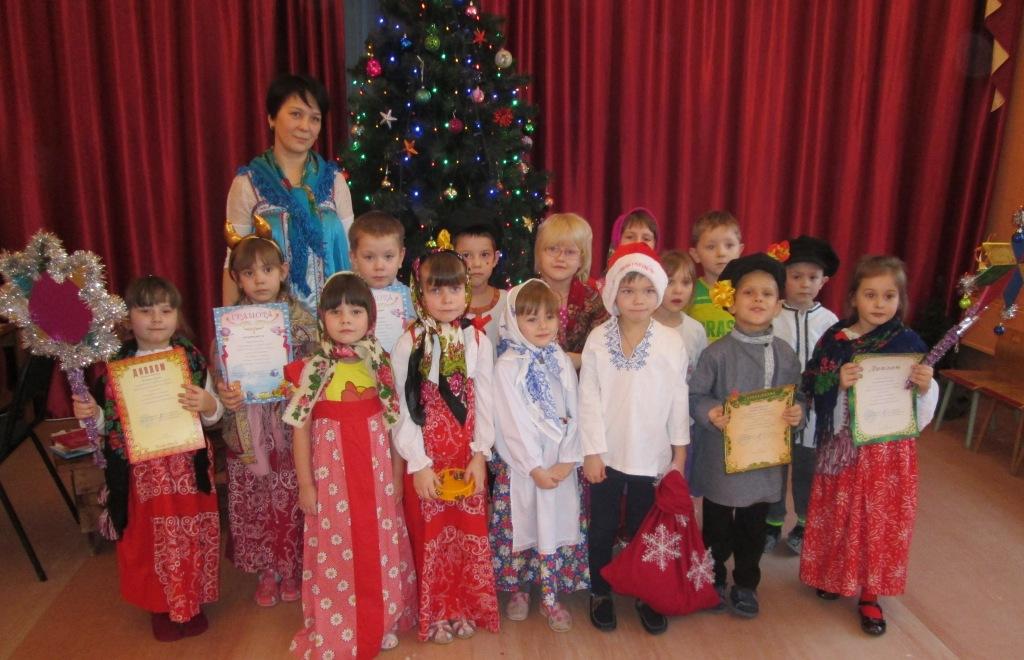 	Литература:Гаврилова И.Г. Сборник «Истоки русской народной культуры в детском саду», изд. «Детство-Пресс», Санкт-Петербург - 2008 г.Камаева Т.Ю. Сборник «Детские музыкальные праздники», изд. «Лайда», Москва – 1994 г.Картушина М.Ю. Сборник «Сценарии оздоровительных досугов для детей 5-6 лет», изд. «Сфера», Москва – 2004 г.Лялина Л.А. Сборник «Народные игры в детском саду», изд. «Творческий центр», Москва – 2008 г.Мельникова Л.И., Зимина А.Н. сборник «Детский музыкальный фольклор», изд. «Гном и Д», Москва – 2000 г.Интернет-ресурсы:Изготовление Рождественской звезды http://stranamasterov.ru/node/867824  Детские колядки на Рождество http://detkisemya.ru/detskie-kolyadki-na-rozhdestvo-korotkiehtml Фонограммы:Песня «Рождество и святки» (Л. Николаева и ансамбль «Русская душа»)  https://xmuzic.me/s/78581332-Nikolaeva_Lyudmila_-_Nikolaeva_-_Rozhdestvo_i_svyatki/Музыкальная игра «Шла коза по лесу…» https://xmuzic.me/a/2123862-Detskaya_Igra/ Пляска «Ай, заинька, ай, серенький» (группа «Иван Купала») https://xmuzic.me/q/lsm8yUWDgqPxl-KE25O7s8CD41C216jUVLf2pdKJ2pL76fCZ6OHAuICU8w/ Для публикации информации о детях получено письменное разрешение родителей (законных представителей).